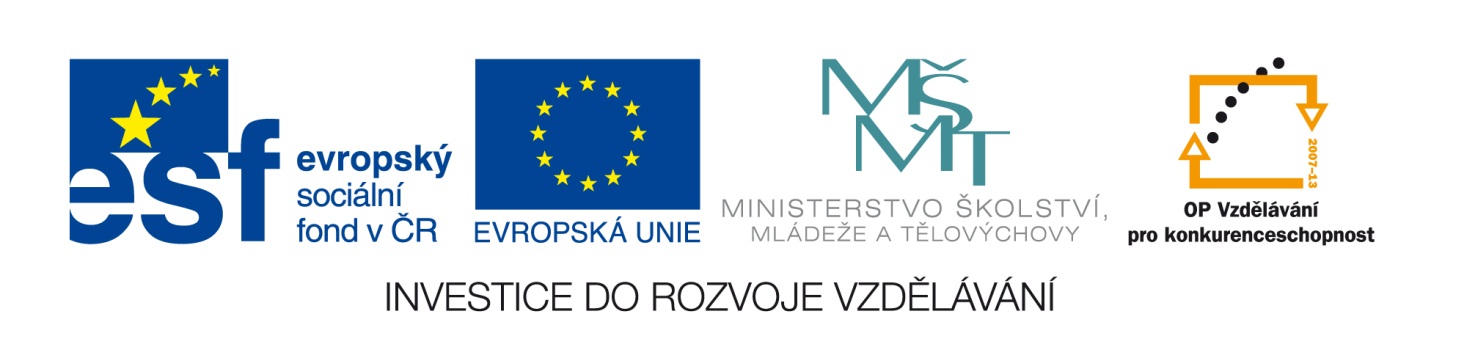 Jídelní lístekRestaurace „U Kompu“	Hlavní jídla	Vepřový řízek	150 g	68,50 Kč	Kuřecí řízek 	100 g	56,50 Kč	Krůtí řízek	200 g	123,50 Kč	Vepřový špíz	500 g	148,50 Kč	Masový talíř pro jedlíky	1 250 g	358, 50 Kč	Přílohy	Brambory vařené 	300 g	30 Kč	Brambory pečené	250 g	35,50 Kč	Hranolky	200 g	9,50 Kč	Moučníky	Palačinky	2 ks	32, 50 Kč	Dort velký	3,5 kg	785,60 Kč	Jídelní lístek – pokyny pro napsání a úpravy textuNadpis: písmo Calibri, tučné, velikost 48Podnadpis: styl Nadpis 1Ohraničení nadpisu: zelená čára se stínem, tloušťka 3 bodyOstatní text: zelené písmo Balloon Bd AT, velikost 16 b., černé písmo Balloon Bd AT, velikost 13 b.Zarovnání:1. sloupec – levý tabulátor2. sloupec – tabulátor na střed3. sloupec – zarovnání na desetinnou čárkuVodoznak – stáhnout z InternetuHotovou práci uložit na disk H a odeslat jako přílohu e-mailu na tom.vyuka@seznam.cz ŠkolaZŠ Třeboň, Sokolská 296, 379 01 TřeboňAutorMgr. Miroslava TomanováČísloVY_32_INOVACE_3462NázevWord – formátování textu, nácvik tabulátorůTéma hodinyWord – formátování textu, nácvik tabulátorůPředmětInformatikaRočník/y/6. ročníkyAnotaceMateriál obsahuje předlohu jídelního lístku a pokyny k jeho úpravěOčekávaný výstupDaný text opíše a správně podle zadaných pokynů zformátuje, umí správně nastavit a využít tabulátoryDruh učebního materiáluPracovní list